Obnovení dvou ocelových roštů překrývající dva větrací otvory do sklepních prostor.Větrací otvory jsou v asfaltovém chodníku.Větrací otvor č. 1 směřující do výměníkové stanice ve sklepě.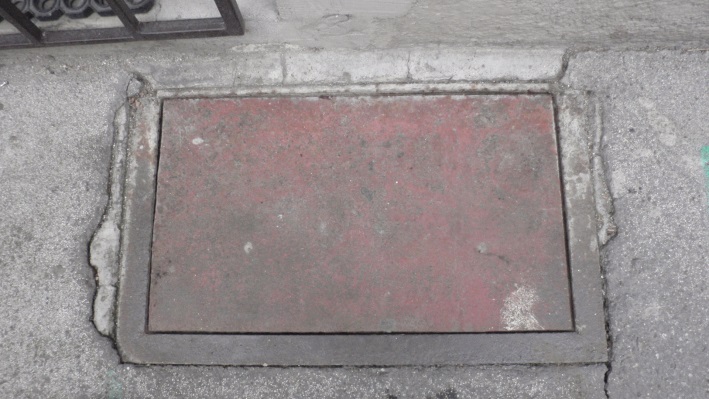 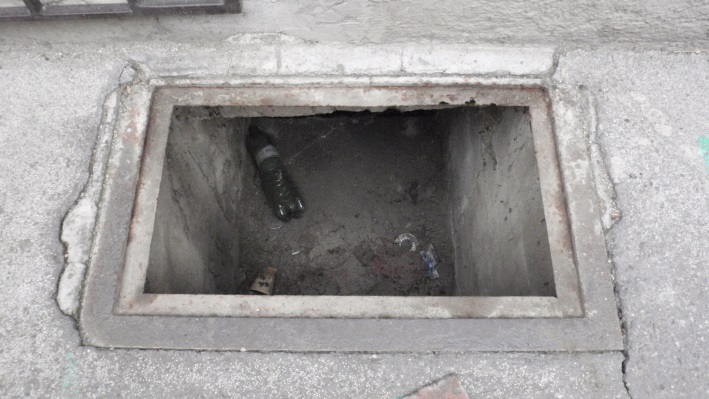 Současný stav. Otvor je nyní překryt plechem. 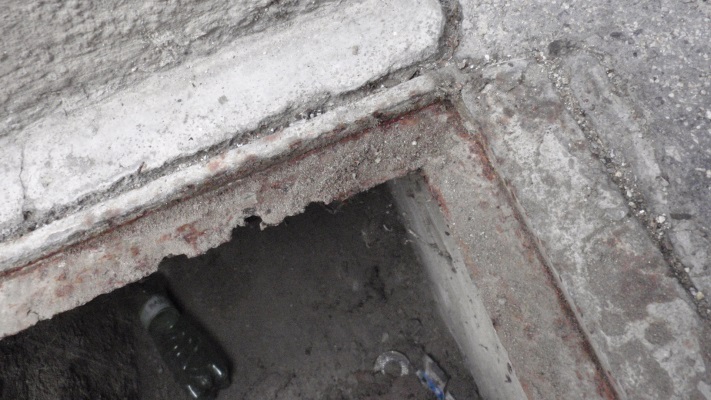 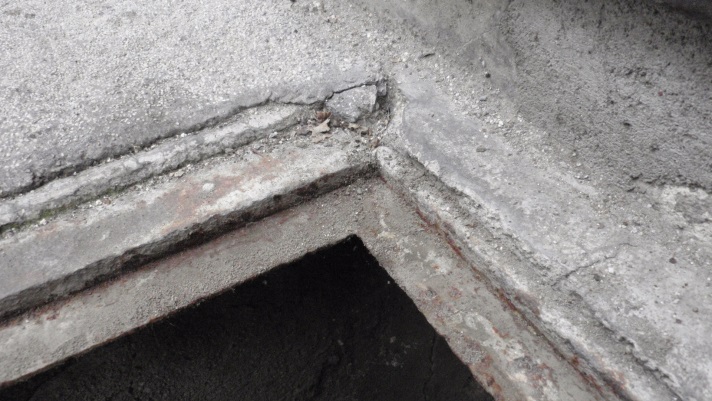 Větrací otvor č. 2 směřující do místnosti s hlavním uzávěrem plynu a vody ve sklepě. Větrací otvor je umístěn před garáží a přejíždí po něm osobní auto při vjezdu a výjezdu z garáže.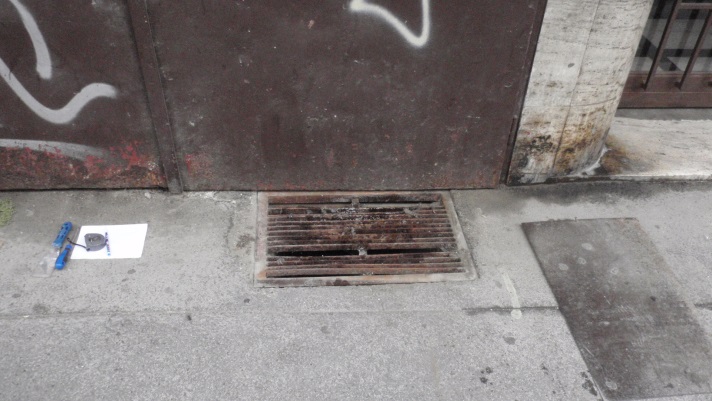 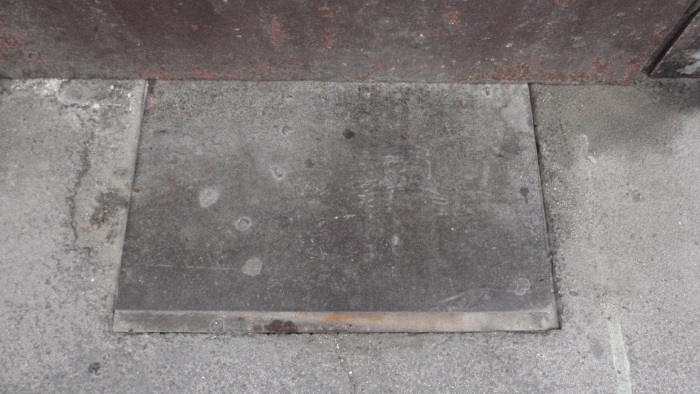 V otvoru je nyní položený rošt na trubkách (chybí rám) a překrytý plechem, v otvoru je nutné poopravit zdivo (možná jen vymazání zvětrávajících cihel). 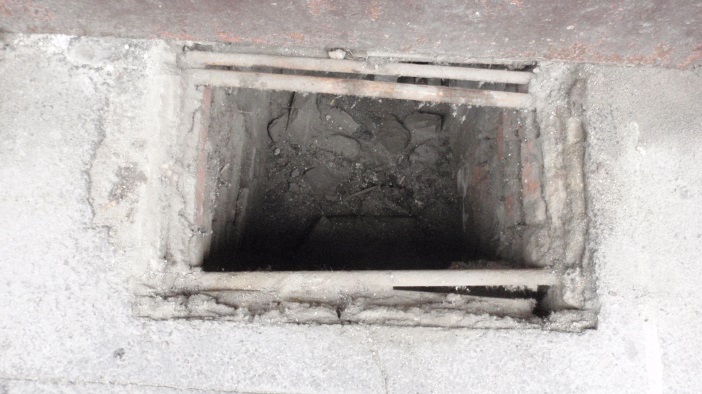 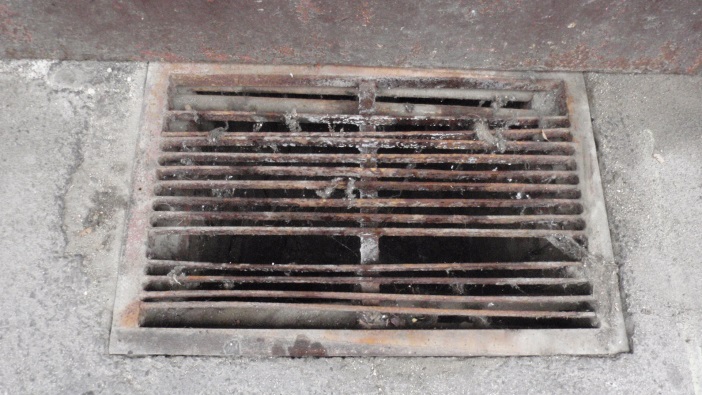 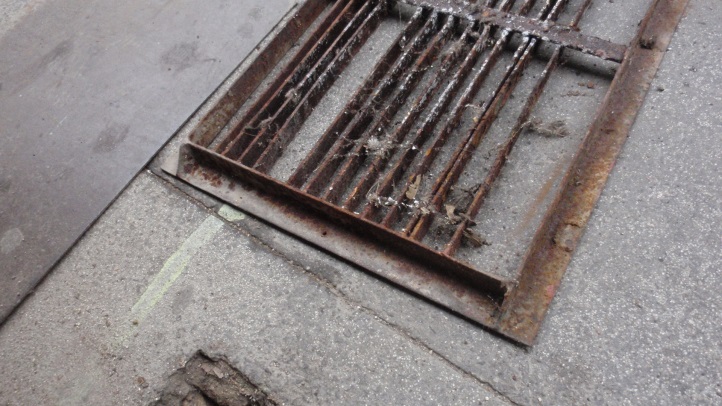 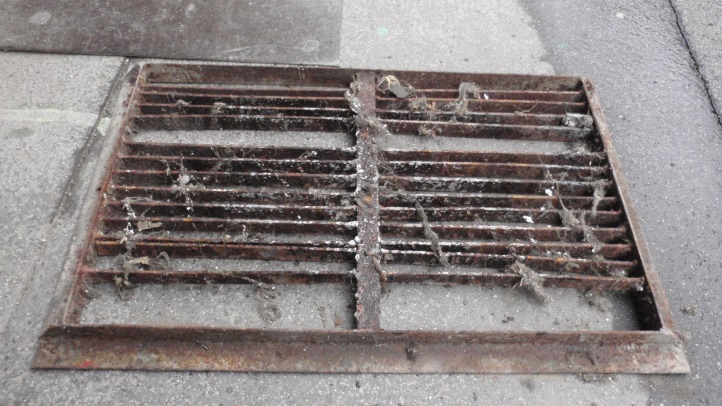 Hloubka roštu je 4 cm.